Allegato A anno scolastico 20.../20..Sezione 1 PROGETTO DI PLESSO/ ISTITUTO PER L’INCLUSIONE DELLA DISABILITA’ (entro 15 Giugno)DESCRIZIONE DEL CONTESTO ORGANIZZATIVOAnalisi dei punti di forza e delle criticità degli interventi di inclusione scolastica operati nell’anno appena trascorso, con attenzione ad aumentare i fattori facilitanti/protettivi e abbassando gli aspetti barriera.TIPOLOGIE DEI BISOGNI PRESENTITenendo conto sia degli alunni/studenti con disabilità certificata sia della presenza nella scuola dei bambini/ragazzi con difficoltà non certificate, ma per cui è necessario ipotizzare dei PDPRISORSE PROFESSIONALI SPECIFICHE Ipotesi di utilizzo funzionale delle risorse per incrementare il livello di inclusività generale della scuola nell’anno successivo.LABORATORI DI PLESSOLABORATORI DI CLASSEFABBISOGNO DI ORE INDIVIDUALIZZATEIPOTESI GLOBALE DI UTILIZZO DELL’AES Definizione del pacchetto di ore di Assistenza Educativa Specialistica per l’anno scolastico successivo.Sezione 2PROGETTO ANALITICO DI PLESSO/ISTITUTO SULL’INCLUSIONE DELLA DISABILITA’(entro Novembre)I dati e le riflessioni che permettono di formulare la richiesta di assistenza educativa specialistica entro la fine del mese di maggio/inizio giugno dovranno concretizzarsi entro il mese di novembre in un progetto analitico del Plesso/Istituto che espliciti le azioni effettive che, a partire dai PEI di ogni alunno disabile, verranno messe in campo e realizzate con la presenza degli educatori.E’ importante mettere in risalto come l’orario settimanale di presenza degli educatori diventa risorsa nel progetto educativo e didattico della scuola in risposta ai bisogni di tutti gli studenti e soprattutto nei confronti di quelli con bisogni educativi speciali.Criteri che si suggeriscono ai fini della compilazione del Progetto di Plesso/Istituto  per l’Inclusione della disabilitàOltre al grado disabilità si suggeriscono i seguenti criteri che possono favorire la struttura del Progetto di Plesso/Istituto per l’Inclusione della disabilità:Capacità di tenuta e autonomia del bambino/ragazzo nella classe/sezione di appartenenza nelle ore di attività con il docente curricolare, nelle quali è significativo che resti in classeClasse frequentata/anno di frequenza dell’alunno/studente: particolare attenzione verrà dati agli studenti in ingresso, in quanto non ancora conosciuti e quindi per i quali è necessaria una maggiore strutturazioneTempo scuola effettivamente frequentato: ogni alunno/studente potrebbe infatti avere una frequenza differenziata, in base a terapie, progetti integrati, riduzione del tempo scuola stabilito con specialisti e/o familiariCaratteristiche del gruppo classe nel quale l’alunno/studente è inserito. Determinanti saranno infatti: il numero degli ragazzi della classe, la presenza di diverse tipologie di bisogni, la stabilità dei docenti maggiormente coinvolti nella gestione del minoreAllegato BAnno scolastico 20.../20..DATI RELATIVI AL SINGOLO ALUNNO/STUDENTESpett.le _______________________________                                   Anno scolastico ____________________Dati diagnostici riferiti al singolo alunno/studenteDati riferiti alla scuola frequentataOrganizzazione specifica di laboratori e attività individualiper l’alunno/studente………………………………………………………..A partire da una breve descrizione del profilo funzionale dell’alunno/ studente che metta in risalto i punti di forza e le fragilità, che si rilevano in particolare nel contesto scolastico, viene fatta l’ipotesi concreta che motiva la presenza e la funzione degli educatori per facilitare l’inclusione ed i processi di apprendimento.Va motivata, a partire dagli obiettivi previsti nel PEI e dalla verifica dell’anno precedente, l’organizzazione di :interventi educativi individualizzati all’interno o all’esterno, dove indispensabile, del contesto classe;interventi educativi in piccolo gruppo finalizzati all’approfondimento e sviluppo di specifiche competenze ed autonomie, a partire dagli obiettivi previsti dal progetto educativo;progetti laboratoriali che coinvolgono l’intero gruppo classe di riferimento del bambino disabile.Progetti laboratoriali che coinvolgono anche altre classi in modo trasversale.Progetti che coinvolgono reti d’offerta sociale o socio-sanitaria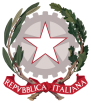 Ministero dell’Istruzione e del MeritoISTITUTO COMPRENSIVO "MONS. A. PIROVANO"  Via Crispi, 22 – 22046 Merone (CO)COD.MECC. COIC840002 – C.F. 91016310137 Tel. 031/650037 - Fax 031/651052e-mail uffici:coic840002@istruzione.it  - PEC: coic840002@pec.istruzione.it - sito: www.icmerone.edu.itMinistero dell’Istruzione e del MeritoISTITUTO COMPRENSIVO "MONS. A. PIROVANO"  Via Crispi, 22 – 22046 Merone (CO)COD.MECC. COIC840002 – C.F. 91016310137 Tel. 031/650037 - Fax 031/651052e-mail uffici:coic840002@istruzione.it  - PEC: coic840002@pec.istruzione.it - sito: www.icmerone.edu.itNominativoData e luogo di nascitaCodice Fiscale ResidenzaPatologia Verbale di accertamento emesso ilGravità SI                                                 NOScadenza del verbale di accertamentoScuola/sedeClasse /sezioneN. studenti classe/sezioneTipologia di indirizzoTempo frequenza del bambino/ragazzo